Bohr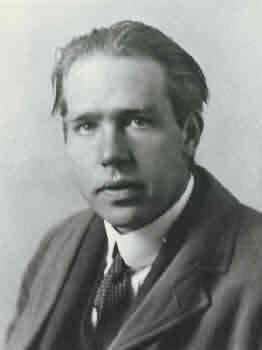 Nom : BohrNom complet : Niels BohrNationalité : DanoisPériode de temps : 7 octobre 1885 à 18 novembre 1962Drapeau :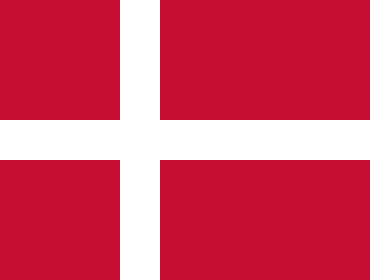 Découverte : Les couches orbitales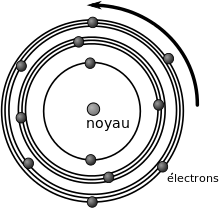 